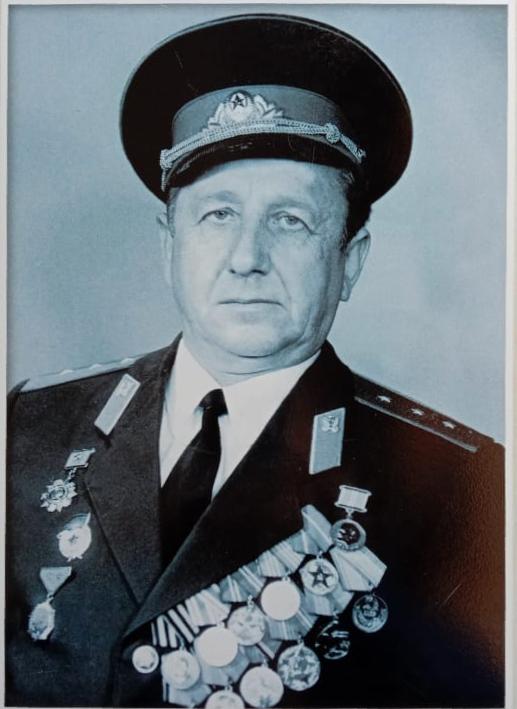 Половцев Яков Иванович 16.06.1926г. – 2.07.2012г.г.Ростов-на-Дону